Quem és tu na Web?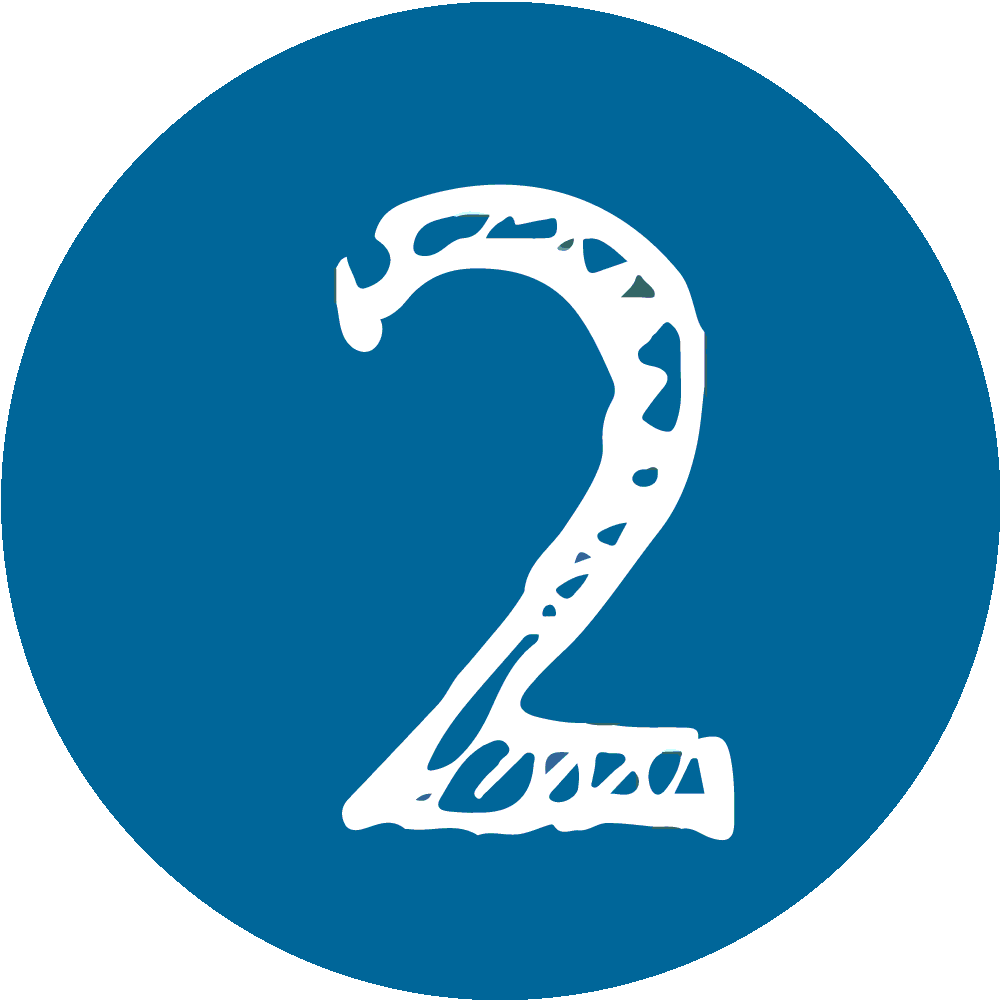 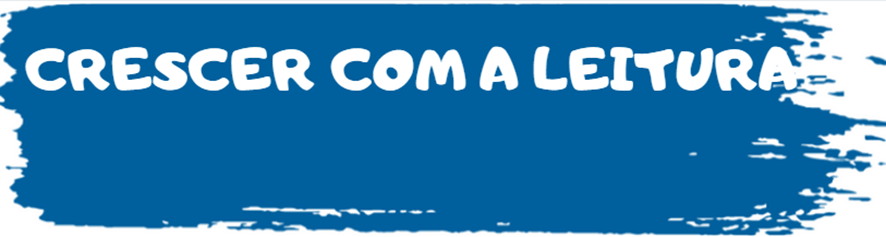 FLUÊNCIALeio com muitas hesitaçõesLeio com algumas hesitaçõesLeio sem hesitaçõesFLUÊNCIACLAREZANão pronuncio bem muitas palavrasouNão se percebe bem o que eu leioNão pronuncio bem algumas palavras ouNão se percebe algumas das palavras que leioPronuncio bem todas as palavrasouPercebe-se bem todas as palavras que leioCLAREZAEXPRESSIVIDADELeio inexpressivamenteLeio com alguma expressividadeLeio de forma muito expressivaEXPRESSIVIDADE